Special Education Advisory Committee, (SEAC) February 22, 2018
NotesTopics Discussion Follow-Up Welcome Agenda Introductions Philip A. Lynch, director, Department of Special Education Services, opened the meeting with introductions and reviewed the agenda. Kevin E. Lowndes, Associate Superintendent  SEAC Co-chairs introduced themselves Public Testimony 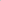 Public testimony: Harvey Mazer- initiative to establish a project team on Emotional Disabilities Cluster Project team celebrations: Parent CommunicationAccountabilityProfessional LearningParent communication: The first video in the series is on the website.  The first parent meeting was a success.  The second one was being advertised.  SEAC members discussed ways to get more parents in attendance at the meetings.Accountability: A parent survey was piloted in the Seneca Valley cluster, a future goal will be to offer it county wide Professional Learning: Modules were created to support communication during IEP meetings.  The committee discussed ways to get the information to staff.